ES PROHLÁŠENÍ O SHODĚConQuest entertainment a.s., Hybernská 1007/20, 111 21  Praha 1, IČO: 26467909
Tímto potvrzujeme, že dále uvedený výrobek je ve svém konečném provedení úplný a odpovídá níže uvedeným směrnicím Evropské unie a České republiky. Prohlášení o shodě bylo vystaveno na základě:certifikátu SGS, číslo certifikátu T51910221057TY, ze dne 1.4.2019

Výrobce : Double Eagle Industry
Výrobek: GF7003    │E570-003 RC Dump Truck/ Sklápečka na dálkové ovládání Mercedes
Výše uvedený výrobek je ve shodě s normami:
EN 71-1: 2014 +A1:2018  Mechanický a fyzický test
EN 71-2: 2011 + A1:2014 Test hořlavosti
2009/48/EC a 2017/738 - EN 71-3: 2013 + A3:2018 Analýza toxických prvků

Směrnice: 
Produkt odpovídá směrnici NV 426/2000 Sb.Místo vydání:   Praha							Jméno: Ing. Datum vydání: 7.4.2020						Podpis: 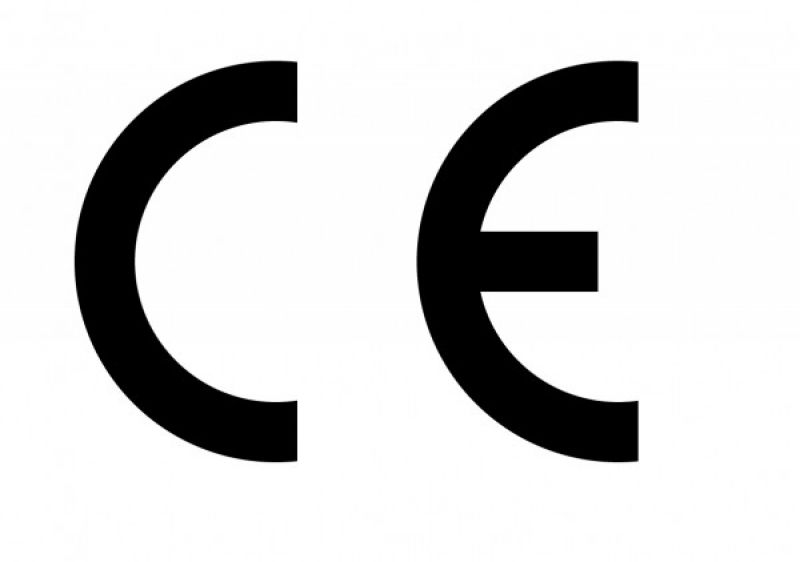 